                   01/06 RM 04110Hardware e SoftwareATIVIDADE – PÁGINA: 281) O que é um HARDWARE? Dê 03 exemplos:Hardware    é   a   parte   física  de  um  computador,monitor,teclado  e   mouse2) O que é um SOFTWARE? Dê 02 exemplosSoftware   é   uma  sequÊncia  de  instruções   escritas  para  serem   interpretadas   por   um  computadorExmplos;   o  sistema  windows    e  o   sistema linux3) Escreva (S) para SOFTWARE e (H) para HARDWARE: (s )                          (s )                         (h )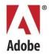 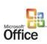 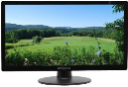 (s )                           ( s)                      (h )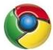 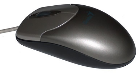 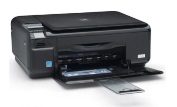 